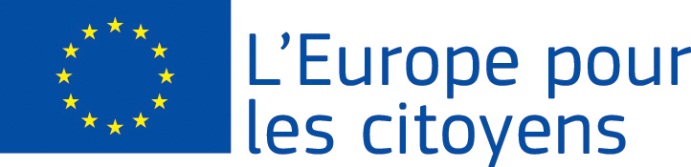 Projekti „…” finantseeris programmi „Kodanike Euroopa” raames Euroopa LiitTegevussuund 2.1 Sõpruslinnade meedeTegevussuund 2.1 Sõpruslinnade meedeOsalemine: projektis osales … kodanikku, kellest … oli … (linn) … (riik), … oli … (linn) … (riik) jne.Koht/kuupäev: kohtumine toimus PP/KK/AAAA – PP/KK/AAAA … (linn, riik) Lühikirjeldus:Päev PP/KK/AAAA oli teemal …. Päev PP/KK/AAAA oli teemal …. jneOsalemine: projektis osales … kodanikku, kellest … oli … (linn) … (riik), … oli … (linn) … (riik) jne.Koht/kuupäev: kohtumine toimus PP/KK/AAAA – PP/KK/AAAA … (linn, riik) Lühikirjeldus:Päev PP/KK/AAAA oli teemal …. Päev PP/KK/AAAA oli teemal …. jne Tegevussuund 2.2 Linnavõrgustike meedeTegevussuund 2.3 Kodanikuühiskonna valdkonna projektide meede Tegevussuund 1: Euroopa ajalooline mälu Tegevussuund 2.2 Linnavõrgustike meedeTegevussuund 2.3 Kodanikuühiskonna valdkonna projektide meede Tegevussuund 1: Euroopa ajalooline mäluSelle projekti raames korraldati … üritust:1. üritus Osalemine: projektis osales … kodanikku, kellest … oli … (linn) … (riik), … oli … (linn) … (riik) jne.Koht/kuupäev: kohtumine toimus PP/KK/AAAA – PP/KK/AAAA … (linn, riik).Lühikirjeldus: ürituse teema oli …2. üritusOsalemine: projektis osales … kodanikku, kellest … oli … (linn) … (riik), … oli … (linn) … (riik) jne.Koht/kuupäev: kohtumine toimus PP/KK/AAAA – PP/KK/AAAA … (linn, riik).Lühikirjeldus: ürituse teema oli …3. üritusOsalemine: projektis osales … kodanikku, kellest … oli … (linn) … (riik), … oli … (linn) … (riik) jne.Koht/kuupäev: kohtumine toimus PP/KK/AAAA – PP/KK/AAAA … (linn, riik).Lühikirjeldus: ürituse teema oli …4., 5. üritus jneSelle projekti raames korraldati … üritust:1. üritus Osalemine: projektis osales … kodanikku, kellest … oli … (linn) … (riik), … oli … (linn) … (riik) jne.Koht/kuupäev: kohtumine toimus PP/KK/AAAA – PP/KK/AAAA … (linn, riik).Lühikirjeldus: ürituse teema oli …2. üritusOsalemine: projektis osales … kodanikku, kellest … oli … (linn) … (riik), … oli … (linn) … (riik) jne.Koht/kuupäev: kohtumine toimus PP/KK/AAAA – PP/KK/AAAA … (linn, riik).Lühikirjeldus: ürituse teema oli …3. üritusOsalemine: projektis osales … kodanikku, kellest … oli … (linn) … (riik), … oli … (linn) … (riik) jne.Koht/kuupäev: kohtumine toimus PP/KK/AAAA – PP/KK/AAAA … (linn, riik).Lühikirjeldus: ürituse teema oli …4., 5. üritus jne